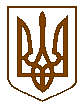 	    УКРАЇНАПЕРВОМАЙСЬКА РАЙОННА РАДА МИКОЛАЇВСЬКОЇ ОБЛАСТІ РОЗПОРЯДЖЕННЯ  від 11.12.2019  року                   м. Первомайськ                                  № 31 -р               Про  скликання ХХХVІІІ сесії Первомайської районної ради сьомого скликанняНа підставі частин 1, 4, 10 статті 46, пункту 1 частини 6, 7 статті 55 Закону України "Про місцеве самоврядування в Україні", згідно зі статтею 15 Регламенту Первомайської районної ради сьомого скликання :Скликати ХХХVІІІ сесію Первомайської районної ради  сьомого скликання 20 грудня 2019 року на 10.00 годину в сесійній залі районної ради.2.  Винести на розгляд  ХХХVІІІ сесії районної ради наступні питання:2.1.   Про  внесення доповнень до Програми економічного і соціального розвитку Первомайського району на 2019 рік.2.2.   Про затвердження Переліку об’єктів, що фінансуються у 2019 році.2.3.   Про переоформлення установчих документів закладу освіти та затвердження статуту Кінецпільської загальноосвітньої школи І-ІІІ ступенів Первомайської районної ради у новій редакції.Про припинення права комунальної власності на нежитлову будівлю в с. КатеринкаПервомайського району Миколаївської області.Про внесення змін до районного бюджету Первомайського району на 2019 рік.Про  план  роботи  Первомайської  районної ради  на  2020 рік.Про виконання Програми економічного і соціального розвитку Первомайського району за 2019 рік та затвердження Програми економічного і соціального розвитку Первомайського району на 2020 рік. Про районний бюджет Первомайського району на 2020 рікПро затвердження технічної документації  з  нормативної грошової  оцінки  земельних   ділянокПро  Перелік  об’єктів, що є  спільною власністю  територіальної громади  селища, сіл  Первомайського  району, які  не  підлягають приватизації  (відчуженню) та  які  підлягають  приватизації (відчуженню)  у  2020  році.РізнеКонтроль за виконанням даного розпорядження залишаю за собою.  Голова районної  ради                                                                   С. А. Вовк